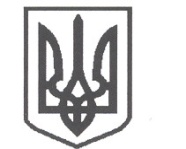 УКРАЇНАСРІБНЯНСЬКА СЕЛИЩНА РАДАВИКОНАВЧИЙ КОМІТЕТРІШЕННЯ25 квітня 2022 року     					              	      		№ 65 смт СрібнеПро внесення змін до показників селищного  бюджету  на 2022  рік	        Відповідно до абзацу четвертого підпункту 2 пункту 22 розділу VI  “Прикінцеві та перехідні положення” Бюджетного кодексу України, керуючись підпунктом 2, пунктом 1 постанови Кабінету Міністрів України від 11.03.2022 № 252 «Деякі питання формування та виконання місцевих бюджетів у період воєнного стану», підпунктом1 пункту а статті 28, підпунктом 1 пункту 1 статті 52, пунктом 6 статті 59, пунктом 1 статті 61 Закону України "Про місцеве самоврядування в Україні", постановою  Кабінету Міністрів України від 01.04.2022  №  401 «Про спрямування коштів до резервного фонду державного бюджету» та повідомленням Державної казначейської служби України від 11.04.2022  №22,  виконавчий комітет селищної ради вирішив:Фінансовому управлінню Срібнянської селищної ради:        1.1. Зменшити доходну частину загального  фонду селищного бюджету  на суму 2 856 500 грн по коду бюджетної класифікації доходів 41033900 «Освітня субвенція з державного бюджету місцевим бюджетам ».1.2. Зменшити видаткову частину селищного бюджету згідно додатку.1.3. Внести відповідні зміни до показників селищного бюджету  та забезпечити фінансування зазначених видатків.        2. Головному розпоряднику коштів  забезпечити внесення відповідних зміндо  кошторисних призначень та плану асигнувань.3. Контроль за виконанням цього рішення покласти на Срібнянського селищного голову Олену ПАНЧЕНКО.Селищний голова	Олена ПАНЧЕНКО